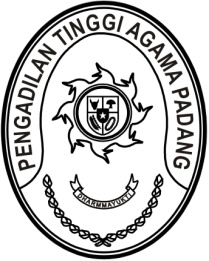 S  U  R  A  T      T  U  G  A  SNomor : W3-A/         /OT.00/3/2022Menimbang 	: 	1. 	bahwa Pengadilan Tinggi Agama Padang melaksanakan Pembinaan Teknis Yustisial dengan Narasumber Yang Mulia Ketua Kamar Peradilan Agama Mahkamah Agung RI, Prof. Dr. Drs. H. Amran Suadi, S.H., M.Hum., M.M.;		2. 	demi kelancaran acara tersebut dipandang perlu untuk melakukan penjemputan Yang Mulia Ketua Kamar Peradilan Agama Mahkamah Agung RI;Dasar 	:	Surat Ketua Pengadilan Tinggi Agama Padang nomor 
W3-A/914/HM.00/3/2022 tanggal 17 Maret 2022 perihal Mohon Sebagai Narasumber;MEMBERI TUGAS Kepada 	: 	1.	Nama	: Drs. H. Zein Ahsan, M.H.			NIP	:	195508261982031004			Pangkat/Gol. Ru	:	Pembina Utama (IV/e)			Jabatan	:	Ketua		2.	Nama	:	Drs. Hamdani. S, S.H., M.H.I.			NIP	:	195602121984031001			Pangkat/Gol. Ru	:	Pembina Utama (IV/e)			Jabatan	:	Wakil Ketua		3.	Nama	:	Drs. Abd. Khalik, S.H., M.H.			NIP	:	196802071996031001			Pangkat/Gol. Ru	:	Pembina Utama Muda (IV/c)			Jabatan	:	Panitera		4.	Nama	:	H. Idris Latif, S.H., M.H.			NIP	:	196404101993031002			Pangkat/Gol. Ru	:	Pembina Utama Muda (IV/c)			Jabatan	:	Sekretaris		5.	Nama	:	Ismail, S.H.I., M.A.			NIP	:	197908202003121004			Pangkat/Gol. Ru	:	Pembina (IV/a)			Jabatan	:	Kepala Bagian Perencanaan Dan Kepegawaian		6.	Nama	:	Mukhlis, S.H.			NIP	:	197302242003121002			Pangkat/Gol. Ru	:	Pembina (IV/a)			Jabatan	:	Kepala Bagian Umum Dan Keuangan		7.	Nama	:	Nurasiyah Handayani Rangkuti, S.H.			NIP	:	198102212011012007			Pangkat/Gol. Ru	:	Penata (III/c)			Jabatan	:	Kepala Sub Bagian Tata Usaha Dan Rumah Tangga		8.	Nama	:	Elvi Yunita, S.H., M.H.			NIP	:	198206162005022001			Pangkat/Gol. Ru	:	Penata (III/c)			Jabatan	:	Kepala Sub Bagian Rencana Program Dan Anggaran		9.	Nama	:	Millia Sufia, S.E., S.H., M.M.			NIP	:	198410142009042002			Pangkat/Gol. Ru	:	Penata (III/c)			Jabatan	:	Kepala Sub Bagian Keuangan Dan Pelaporan	10.	Nama	:	Rifka Hidayat, S.H.			NIP	:	198503212006041004			Pangkat/Gol. Ru	:	Penata (III/c)			Jabatan	:	Kepala Sub Bagian Kepegawaian Dan Teknologi Informasi		11.	Nama	:	Fadhliamin, S.SI.			NIP	:	199102062015031003			Pangkat/Gol. Ru	:	Penata Muda Tk.I (III/b)			Jabatan	:	Pranata Komputer Ahli Pertama, Sub Bagian Kepegawaian Dan Teknologi Informasi		12.	Nama	:	Mursyidah, S.AP.			NIP	:	199306122019032013			Pangkat/Gol. Ru	:	Penata Muda (III/a)			Jabatan	:	Analis Kepegawaian Pertama Sub Bagian Kepegawaian Dan Teknologi Informasi		13.	Nama	:	Efri Sukma			NIP	:	198402152006041004			Pangkat/Gol. Ru	:	Pengatur Tk.I (II/d)			Jabatan	:	Pemelihara Sarana Dan Prasarana, Sub Bagian Tata Usaha Dan Rumah Tangga		14.	Nama	:	Yova Nelindy, A.Md.			NIP	:	199305242019032009			Pangkat/Gol. Ru	:	Pengatur (II/c)			Jabatan	:	Pengelola Barang Milik Negara, Sub Bagian Tata Usaha Dan Rumah Tangga		15.	Nama	:	Muhammad Andi Purwanto, A.Md.T.			NIP	:	199404152020121004			Pangkat/Gol. Ru	:	Pengatur (II/c)			Jabatan	:	Pranata Komputer Pelaksana, Sub Bagian Kepegawaian Dan Teknologi Informasi		16. Nama	:	Doan Falltrik			Jabatan	:	PPNPN		17.	Nama	:	Fadil Wahyudy, S.I. Kom			Jabatan	:	PPNPN		18.	Nama	:	Aye Hadiya			Jabatan	:	PPNPN		19.	Nama	:	Doni Windra			Jabatan	:	PPNPN		20.	Nama	:	Zamharir Saleh, Amd. Kom			Jabatan	:	PPNPNUntuk	: 	melaksanakan penjemputan Yang Mulia Ketua Kamar Peradilan Agama Mahkamah Agung RI di Bandara Internasional Minangkabau pada tanggal 25-26 Maret 2021;    Maret 2022Ketua,Zein Ahsan